LEBENSLAUF	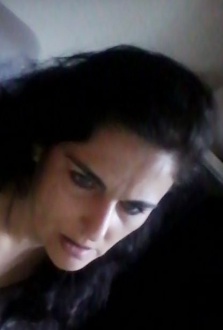 Name:	 				Julia Paiva NunesGeburtsdatum:				13.06.1971Staatsangehörigkeit:			Deutsch			Familienstand:				LedigAnschrift/Telefon:			Schieggstr. 8, 81479 München, Deutschland, Tel.: 0170/4808902 					Martí 97, bajos 4, 08024 Barcelona, Spanien, Tel.: +34/634396934 E-Mail:					info@julia-nunes.deWeb:					www.julia-nunes.deSprachen:				Deutsch (Muttersprache), Französisch, Englisch, SpanischAusbildung:				1992 Abitur, Oskar-von-Miller-Gymnasium, München					1996 Staatl. gepr. Übersetzerin (Deutsch, Französisch, 						Spanisch), Fachgebiet Wirtschaft, Fremdspracheninstitut München					Öffentl. bestellte und beeidigte Übersetzerin für Französisch					1998 Intensivkurs am Cambridge Institute München					2000-2002 Studium am JazzProjekt München (Harmonielehre, 					Gehörbildung, Rhythmik, Bandworkshop, Instrument Gitarre)					2014/1215 MOOC Onlinekurse an der Université de Louvain, 					Belgien					Découvrir la science politique (in frz. Sprache)					International Law (in engl. Sprache)Berufserfahrung:				1991-1997					Verschiedene Tätigkeiten (studienbegleitend), u. a. als 						Rechtsanwaltssekretärin, Fremdsprachensekretärin, Dolmetscherin					Seit 1997					Tätigkeit als freiberufliche Übersetzerin, Redakteurin und 						Korrektorin					Übersetzung, Redaktion und Korrektur von Romanen und  						Sachbüchern (Themen: Kunst, Kulinarik, Musik, Geschichte u.v.m.)					Multimedia-Übersetzung (Videos, DVDs, Computerspiele, 						Internetseiten etc.)					Transkription (für Spracherkennungssoftware)					Beglaubigte Übersetzung amtlicher Dokumente					Projektmanagement					Privatunterricht (Gitarre, Deutsch, Französisch)Spezialgebiete:				Literatur, Kunst, Musik, Kulinarik, Wirtschaft, Politik und MedienKunden:					Große deutsche Buchverlage: 					Random House; Gräfe und Unzer; Compact Verlag, München; 					Weltbild, Augsburg; frechverlag, Stuttgart 										Kleinere Firmen, die für große Buchverlage (Reader’s Digest, Dorling 					Kindersley, Teubner etc.) arbeiten: 					Twinbooks, München; Interconcept, München; Redaktionsbüro 					Cornelia Klaeger, München; Hampp Media, Stuttgart					Internationale Übersetzungsagenturen:					u. a. Vocabridge, London; Language Insight, London; Lionbridge, 					Waltham, Massachusetts, USAInteressen:				Musik (aktiv: Klassische Konzertgitarre und Jazzgitarre), Reisen, 					Politik (Studium an der LMU leider aus beruflichen Gründen 						nicht beendet), Literatur und natürlich Sprache(n) im Allgemeinen 					und Besonderen